Об утверждении Положения о порядке сообщения муниципальными служащими администрации Полевского сельского поселения о возникновении личной заинтересованности при исполнении должностных обязанностей, которая приводит или может привести к конфликту интересовВ соответствии с Федеральным законом от 25.12.2008 № 273-ФЗ «О противодействии коррупции», Указом Президента Российской Федерации от 22.12.2015 № 650 «О порядке сообщения лицами, замещающими отдельные государственные должности Российской Федерации, должности федеральной государственной службы, и иными лицами о возникновении личной заинтересованности при исполнении должностных обязанностей, которая приводит или может привести к конфликту интересов, и о внесении изменений в некоторые акты Президента Российской Федерации» и на основании Устава муниципального образования «Полевское сельское поселение» Октябрьского муниципального района Еврейской автономной области администрация сельского поселенияПОСТАНОВЛЯЕТ:	1. Утвердить прилагаемое Положение о порядке сообщения муниципальными служащими администрации Полевского сельского поселения о возникновении личной заинтересованности при исполнении должностных обязанностей, которая приводит или может привести к конфликту интересов.	2. Контроль за исполнением настоящего постановления оставляю за собой.	3. Опубликовать настоящее постановление в средствах массовой информации.	4. Настоящее постановление вступает в силу после дня его официального опубликования.Глава сельского поселения                                                        А.П. Пермин                                              УТВЕРЖДЕНОпостановлением администрации                                                      сельского поселения                                                                              от ___________ №___Положение о порядке сообщения муниципальными служащими администрации Полевского сельского поселения о возникновении личной заинтересованности при исполнении должностных обязанностей, которая приводит или может привести к конфликту интересов1. Настоящим Положением определяется порядок сообщения муниципальными служащими администрации Полевского сельского поселения о возникновении личной заинтересованности при исполнении должностных обязанностей, которая приводит или может привести к конфликту интересов.2. Лица, замещающие должности муниципальной службы в администрации Полевского сельского поселения (далее – администрация сельского поселения), обязаны в соответствии с законодательством Российской Федерации о противодействии коррупции сообщать о возникновении личной заинтересованности при исполнении должностных обязанностей, которая приводит или может привести к конфликту интересов, а также принимать меры по предотвращению или урегулированию конфликта интересов.Сообщение оформляется в письменной форме в виде уведомления о возникновении личной заинтересованности при исполнении должностных обязанностей, которая приводит или может привести к конфликту интересов (далее - уведомление).3. Муниципальные служащие администрации сельского поселения направляют уведомление, составленное по форме согласно приложению № 1, главе администрации сельского поселения, который своей резолюцией передает его для рассмотрения специалисту администрации сельского поселения, ответственного за кадровую работу и профилактику коррупционных правонарушений (далее – специалист). 4. Специалист осуществляет предварительное рассмотрение уведомлений.В ходе предварительного рассмотрения уведомлений специалист имеет право получать в установленном порядке от лиц, направивших уведомления, пояснения по изложенным в них обстоятельствам, а глава администрации сельского поселения может направлять в установленном порядке запросы в федеральные органы государственной власти, органы государственной власти субъектов Российской Федерации, иные государственные органы, органы местного самоуправления и заинтересованные организации.5. По результатам предварительного рассмотрения уведомлений, поступивших в соответствии с пунктом 3 настоящего Положения, специалистом подготавливается мотивированное заключение на каждое из них.Уведомления, заключения и другие материалы, полученные в ходе предварительного рассмотрения уведомлений, представляются председателю комиссии по соблюдению требований к служебному поведению муниципальных служащих администрации сельского поселения и урегулированию конфликта интересов (далее – комиссия) в течение семи рабочих дней со дня поступления уведомлений в администрацию сельского поселения6. Комиссия рассматривает уведомления и принимает по ним решения в порядке, установленном Положением о комиссии по соблюдению требований к служебному поведению муниципальных служащих администрации Полевского сельского поселения и урегулированию конфликта интересов, утвержденным постановлением администрации сельского поселения от 03.12.2010  № 75 «О комиссии по соблюдению требований к служебному поведению муниципальных служащих администрации Полевского сельского поселения и урегулированию конфликта интересов».7. Комиссией  по результатам рассмотрения уведомлений принимается одно из следующих решений:а) признать, что при исполнении должностных обязанностей лицом, направившим уведомление, конфликт интересов отсутствует;б) признать, что при исполнении должностных обязанностей лицом, направившим уведомление, личная заинтересованность приводит или может привести к конфликту интересов;в) признать, что лицом, направившим уведомление, не соблюдались требования об урегулировании конфликта интересов.8. В случае принятия решений, предусмотренных подпунктами «б» и «в» пункта 7 настоящего Положения, председателем комиссии представляются доклады главе администрации сельского поселения. 9. В случае принятия решения, предусмотренного подпунктом «б» пункта 7 настоящего Положения, в соответствии с законодательством Российской Федерации глава администрации сельского поселения принимает меры или обеспечивает принятие мер по предотвращению или урегулированию конфликта интересов либо рекомендует лицу, направившему уведомление, принять такие меры.Приложение № 1к Положению о порядке сообщения муниципальными служащими администрации Полевского сельского поселения о возникновении личной заинтересованности при исполнении должностных обязанностей, которая приводит или может привести к конфликту интересов________________________________              (отметка об ознакомлении)                                      Главе администрации Полевского                                                                  сельского поселения                                                                                           ______________________________                                                                                                                       (Ф.И.О.)                                                  от ____________________________                                            _______________________________                                                                                              (Ф.И.О., замещаемая должность)УВЕДОМЛЕНИЕо возникновении личной заинтересованности при исполнениидолжностных обязанностей, которая приводитили может привести к конфликту интересов    Сообщаю о возникновении у меня личной заинтересованности при исполнении должностных  обязанностей,  которая приводит или может привести к конфликту интересов (нужное подчеркнуть).    Обстоятельства, являющиеся основанием возникновения личной заинтересованности: __________________________________________________________________________________________________________________________________________________________    Должностные   обязанности,  на  исполнение  которых  влияет  или  может повлиять личная заинтересованность: __________________________________________________________________________________________________________________________________    Предлагаемые   меры  по  предотвращению  или  урегулированию  конфликта интересов: _________________________________________________________________________________________________________________________________________________    Намереваюсь   (не   намереваюсь)   лично  присутствовать  на  заседании комиссии по соблюдению требований к служебному поведению муниципальных служащих администрации Полевского  сельского поселения и урегулированию конфликта интересов при рассмотрении настоящего уведомления (нужное подчеркнуть).«__» ___________ 20__ г. ______________________________     _____________________                                            (подпись лица, направляющего уведомление)               (расшифровка подписи)Муниципальное образование «Полевское сельское поселение»Октябрьского муниципального районаЕврейской автономной областиАДМИНИСТРАЦИЯ СЕЛЬСКОГО ПОСЕЛЕНИЯПОСТАНОВЛЕНИЕМуниципальное образование «Полевское сельское поселение»Октябрьского муниципального районаЕврейской автономной областиАДМИНИСТРАЦИЯ СЕЛЬСКОГО ПОСЕЛЕНИЯПОСТАНОВЛЕНИЕМуниципальное образование «Полевское сельское поселение»Октябрьского муниципального районаЕврейской автономной областиАДМИНИСТРАЦИЯ СЕЛЬСКОГО ПОСЕЛЕНИЯПОСТАНОВЛЕНИЕ26.01.2016       № 18с. Полевоес. Полевоес. Полевое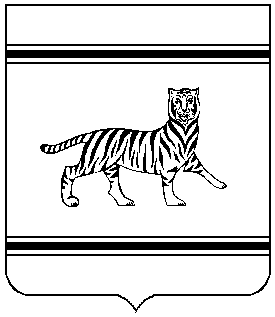 